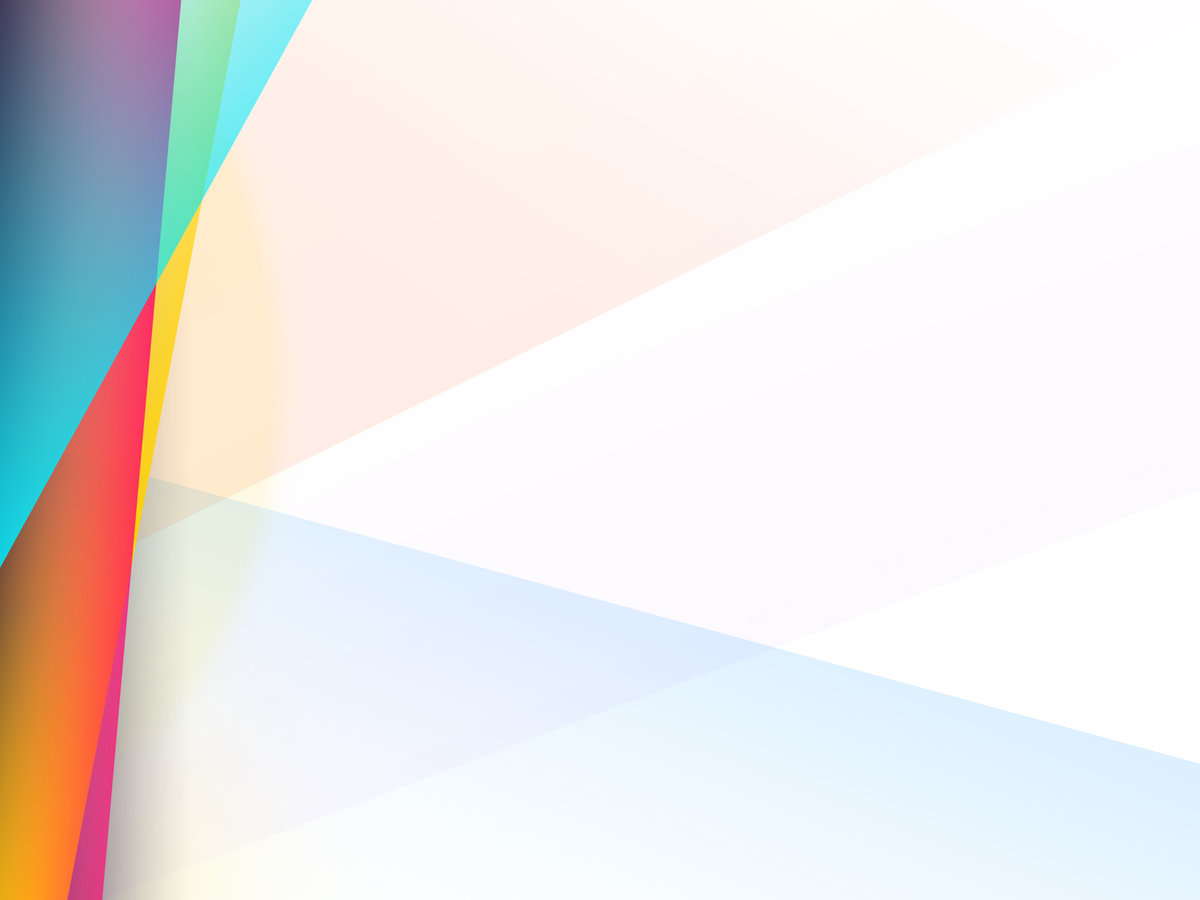 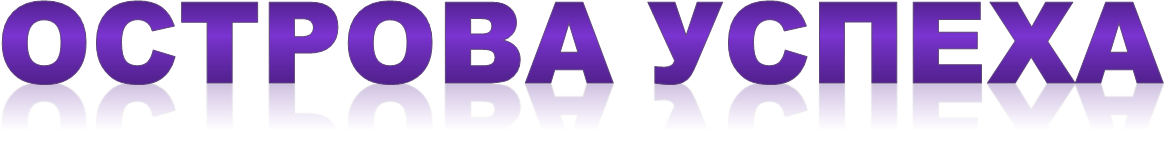 МУНИЦИПАЛЬНОЕ ОБРАЗОВАНИЕ ТАЗОВСКИЙ РАЙОН
Муниципальное бюджетное дошкольное образовательное учреждение детский сад «Оленёнок»BRICK -ISLAND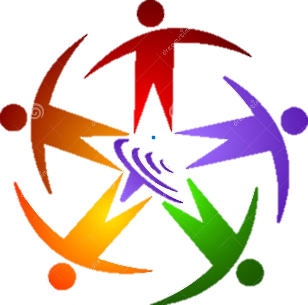 «Остров Кирпичиков»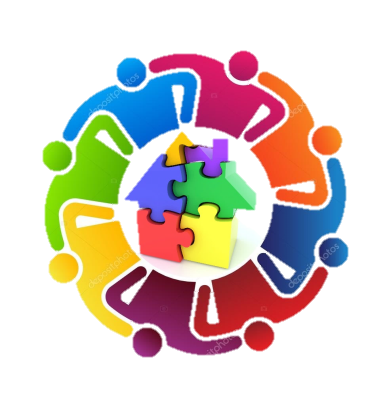 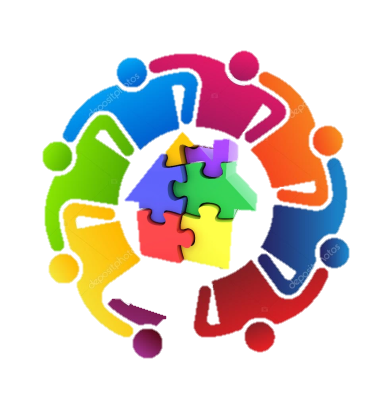 Каталог игр,
 направленных на развитие дивергентного мышления
детей старшего дошкольного возрастаТАЗОВСКИЙ2020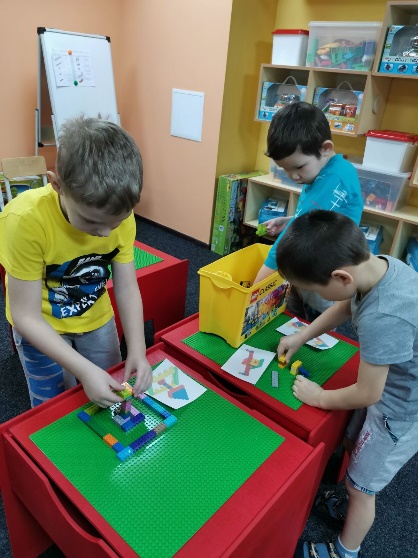 Игра на развитие пространственного ориентирования «Собери модель по ориентирам»Продиктуйте ребенку, куда выставить деталь определённой формы и цвета. Используются следующие ориентиры положения: «левый верхний угол», «левый нижний угол», «правый верхний угол», «правый нижний угол», «середина левой стороны», «середина правой стороны», «над», «под», «слева от», «справа от».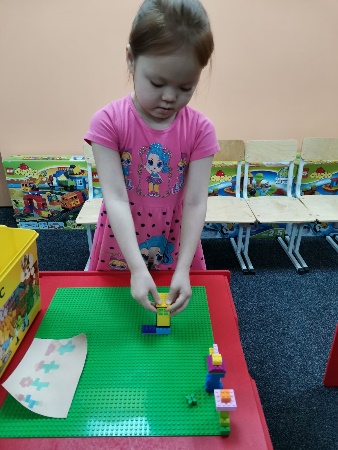 «Что лишнее?» Цель: развитие логической закономерностиРебенку дается образец из ряда построек: он должен определить, что лишнее, постараться запомнить закономерность и построить последовательность.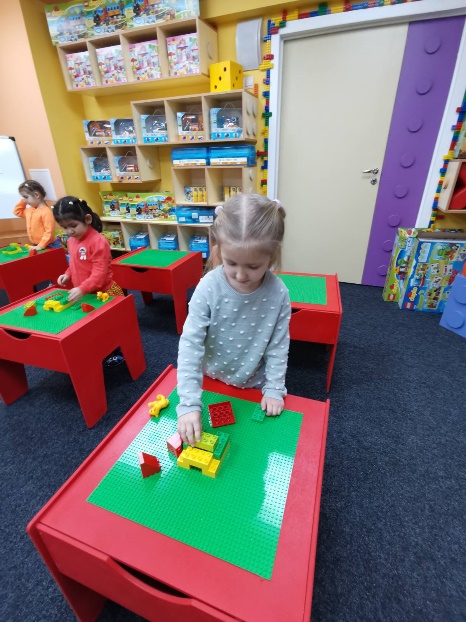 «Что изменилось?»Цель: развитие психических характеристик: внимания, памяти и мышленияПокажите ребенку модель из 5-7 деталей в течение некоторого времени. Затем закройте модель и поменяйте в ней положение 1-2 деталей или заменяет 1-2 детали на другие. После чего опять покажите модель, дать время на запоминание, закрыть модель и попросите построить новую модель по памяти..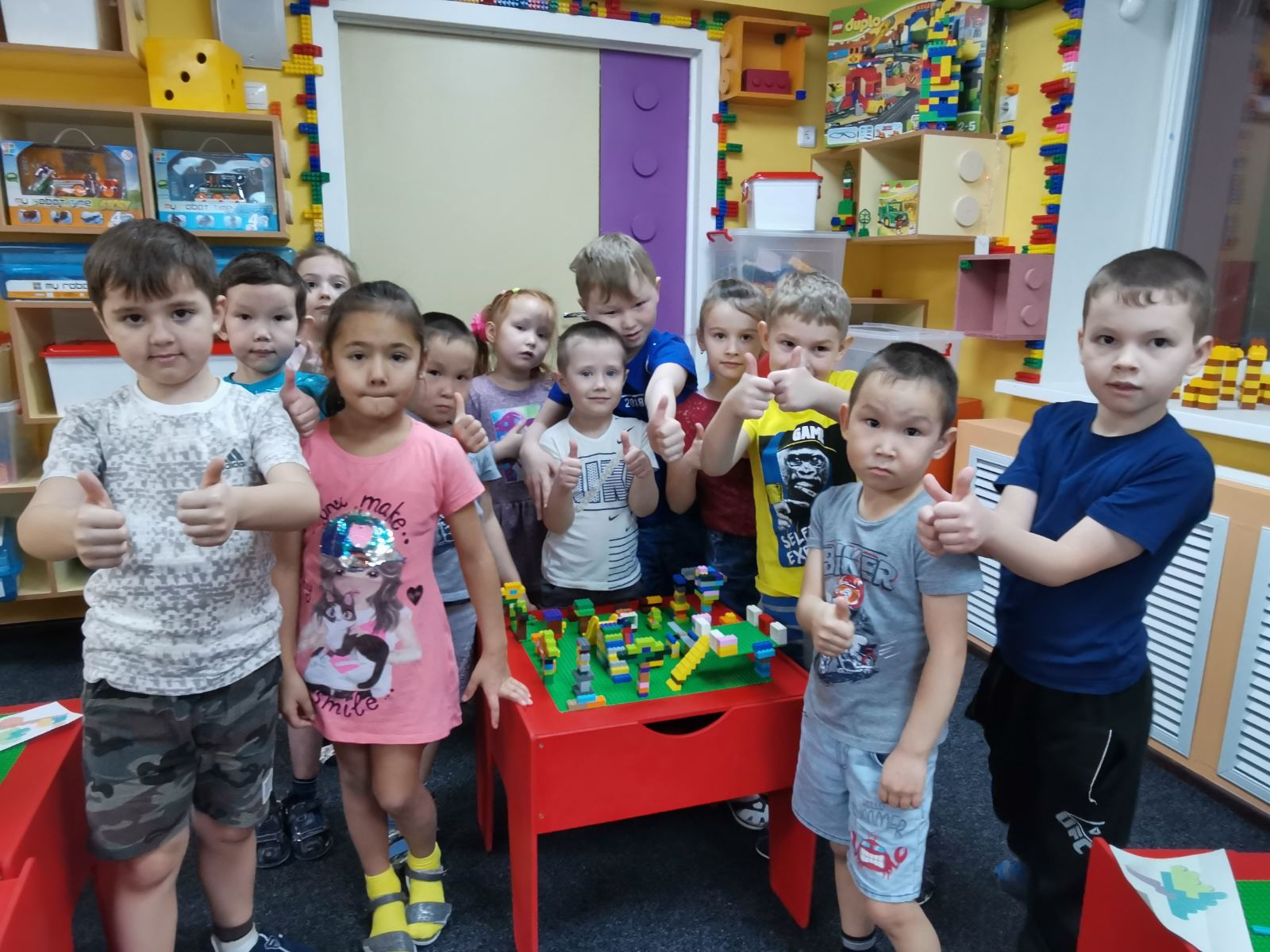 Игры, направленные на развитие дивергентного мышления с помощью конструкторов LEGO«Волшебные превращения»: из одного образа собрать другой образ, без применения дополнительных деталей.«Выведение»: вывести целостность образа из нецелого (умение видеть недостающие детали).«Сложная ситуация»: умение трансформировать несколько образцов в один большой «Ехали на машине - впереди море, корабля нет, имеется лодка. Но она маленькая – в нее не вместятся все.  Что делать?»«Волшебный город»: умение придумывать несуществующие модели, согласовывать свои предположения с другими, обсудить единый вариант будущего города, выбрать свои действия, работать в группе.Литература:1.	Генденштейн Л.Э., Мадышева Е.А. «Коллекция развивающих игр», Изд-во Феникс – 2003г.2.	Заика Е.В. «Комплекс интеллектуальных игр для развития мышления учащихся» Ж «Вопросы психологии», 1989г.3.	Жорник Светлана «Развивающие игры для детей дошкольного возраста», Ростов на Дону, Изд-во Феникс – 2016г.4.	Михина Н.Е. «Развивающие игры для детей 2-7 лет» Волгоград, Изд-во Учитель – 2012г. 5.	http://nauka-pedagogika.com/psihologiya-19-00-07/dissertaciya-razvitie-divergentnogo-myshleniya-u-starshih-doshkolnikov-v-protsesse-kreativnyh-igr#ixzz5zdkYwfeB;6.	https://dlyapedagoga.ru/servisy/publik/publ?id=85477.	https://alldoshkol.ru/process/razvivaem-divergentnoe-myshlenie-doshkolnikov8.	https://4brain.ru/blog/kids-thinking/